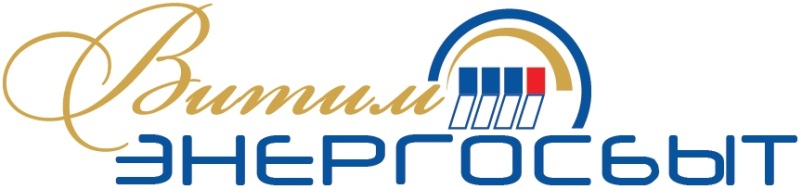 Анкета потребителя (лицевой счёт №_________________) Информация, касающаяся Потребителя электрической энергии:Гарантирующий поставщик по договору энергоснабжения:Потребитель дает свое согласие на получение информацию об услугах АО «Витимэнергосбыт», о тарифах на электрическую энергию, и другую информацию в виде смс-сообщений, автоматических голосовых сообщений, звонков оператора, на указанный выше номер сотового телефонаПодпись потребителя______________Потребитель в соответствии со ст. 9 ФЗ № 152-ФЗ «О персональных данных» даёт своё согласие Гарантирующему поставщику на обработку персональных данных.Подпись потребителя______________Раздел 1. Личные данные Потребителя (собственника объекта электроснабжения)Раздел 1. Личные данные Потребителя (собственника объекта электроснабжения)Раздел 1. Личные данные Потребителя (собственника объекта электроснабжения)Раздел 1. Личные данные Потребителя (собственника объекта электроснабжения)ФамилияИмяОтчествоДата рожденияМесто рожденияПаспортные данные:Паспортные данные:Паспортные данные:Паспортные данные:серияномердата выдачи кем выданЗарегистрирован по адресу:Зарегистрирован по адресу:Зарегистрирован по адресу:Зарегистрирован по адресу:городулицадомквартирасотовый телефон домашний телефон Раздел 2. Данные о временно проживающем (аренда, наследство и т.п.)Раздел 2. Данные о временно проживающем (аренда, наследство и т.п.)Раздел 2. Данные о временно проживающем (аренда, наследство и т.п.)Раздел 2. Данные о временно проживающем (аренда, наследство и т.п.)ФамилияИмяОтчествоДата рожденияМесто рожденияПаспортные данные:Паспортные данные:Паспортные данные:Паспортные данные:серияномердата выдачи кем выданЗарегистрирован по адресу:Зарегистрирован по адресу:Зарегистрирован по адресу:Зарегистрирован по адресу:городулицадомквартирасотовый телефон домашний телефон Раздел 3. Сведения об объекте электроснабженияРаздел 3. Сведения об объекте электроснабженияРаздел 3. Сведения об объекте электроснабженияРаздел 3. Сведения об объекте электроснабженияПравоустанавливающий документ на помещение:Правоустанавливающий документ на помещение:Правоустанавливающий документ на помещение:Правоустанавливающий документ на помещение:наименованиеномердата выдачи Адрес объекта электроснабжения:Адрес объекта электроснабжения:Адрес объекта электроснабжения:Адрес объекта электроснабжения:городулицадомквартираобщая площадь количество комнатЗарегистр. человекЗаполняется для многоквартирного дома:Заполняется для многоквартирного дома:Заполняется для многоквартирного дома:Заполняется для многоквартирного дома:этажностьНомер этажаСведения об электрооборудовании:Сведения об электрооборудовании:Сведения об электрооборудовании:Сведения об электрооборудовании:Наличие бойлера Наличие бойлера Наличие электрообогрева квартирыНаличие электрообогрева квартирыНаличие кондиционераНаличие кондиционераРаздел 4. Характеристика прибора учетаРаздел 4. Характеристика прибора учетаРаздел 4. Характеристика прибора учетаРаздел 4. Характеристика прибора учетаПрибор учета №1:Прибор учета №1:Прибор учета №1:Прибор учета №1:место установки ПУтип ПУзаводской номер ПУ класс точности ПУдата выпуска показания значностьПрибор учета №2:Прибор учета №2:Прибор учета №2:Прибор учета №2:место установки ПУтип ПУзаводской номер ПУ класс точности ПУдата выпуска показания значностьРаздел 5. Соответствие прибора учета требованиям НПАРаздел 5. Соответствие прибора учета требованиям НПАРаздел 5. Соответствие прибора учета требованиям НПАРаздел 5. Соответствие прибора учета требованиям НПАПрибор учета №1:Прибор учета №1:Прибор учета №1:Прибор учета №1:СоответствуетНе соответствуетПрибор учета №2:Прибор учета №2:Прибор учета №2:Прибор учета №2:СоответствуетНе соответствуетОтметка о выдаче предписания на замену прибора учета:Отметка о выдаче предписания на замену прибора учета:Отметка о выдаче предписания на замену прибора учета:Отметка о выдаче предписания на замену прибора учета:ВыданоНе выданоРаздел 1. Наименование, адрес, реквизитыРаздел 1. Наименование, адрес, реквизитыРаздел 1. Наименование, адрес, реквизитыРаздел 1. Наименование, адрес, реквизитыРаздел 1. Наименование, адрес, реквизитыРаздел 1. Наименование, адрес, реквизитыРаздел 1. Наименование, адрес, реквизитыНаименованиеНаименованиеАкционерное общество  «Витимэнергосбыт»Акционерное общество  «Витимэнергосбыт»Акционерное общество  «Витимэнергосбыт»Акционерное общество  «Витимэнергосбыт»Акционерное общество  «Витимэнергосбыт»Юридический адресЮридический адрес666902 РФ Иркутская область г. Бодайбо ул. Подстанция666902 РФ Иркутская область г. Бодайбо ул. Подстанция666902 РФ Иркутская область г. Бодайбо ул. Подстанция666902 РФ Иркутская область г. Бодайбо ул. Подстанция666902 РФ Иркутская область г. Бодайбо ул. ПодстанцияРуководительРуководительГришак Дмитрий ВитальевичГришак Дмитрий ВитальевичГришак Дмитрий ВитальевичГришак Дмитрий ВитальевичГришак Дмитрий ВитальевичСайтСайтwww.vitimenergosbyt.ru www.vitimenergosbyt.ru www.vitimenergosbyt.ru www.vitimenergosbyt.ru www.vitimenergosbyt.ru ИНН/ КППИНН/ КПП3802010714/3802010013802010714/3802010013802010714/3802010013802010714/3802010013802010714/380201001ОГРНОГРН10638020013721063802001372106380200137210638020013721063802001372Раздел 2. Платежные реквизитыРаздел 2. Платежные реквизитыРаздел 2. Платежные реквизитыРаздел 2. Платежные реквизитыРаздел 2. Платежные реквизитыРаздел 2. Платежные реквизитыРаздел 2. Платежные реквизитыБанкИркутское отделение 8586 Байкальский Банк ОАО «Сбербанка России» г. ИркутскИркутское отделение 8586 Байкальский Банк ОАО «Сбербанка России» г. ИркутскИркутское отделение 8586 Байкальский Банк ОАО «Сбербанка России» г. ИркутскИркутское отделение 8586 Байкальский Банк ОАО «Сбербанка России» г. Иркутскр/с40702810618300100385к/с30101810900000000607301018109000000006073010181090000000060730101810900000000607БИК042520607Раздел 3. Контактные данныеРаздел 3. Контактные данныеРаздел 3. Контактные данныеРаздел 3. Контактные данныеРаздел 3. Контактные данныеРаздел 3. Контактные данныеРаздел 3. Контактные данныеАдрес офиса для работы с гражданами:Адрес офиса для работы с гражданами:Адрес офиса для работы с гражданами:Адрес офиса для работы с гражданами:г. Бодайбо, ул. Карла Либкнехта, 45г. Бодайбо, ул. Карла Либкнехта, 45г. Бодайбо, ул. Карла Либкнехта, 45Телефон:8(39561)76-190 доб. 6566; 6567; 65748(39561)76-190 доб. 6566; 6567; 6574Режим работы:Пн. с 8:00 до 17:00; вт, ср, чт, пт с 9:00 до 17:00   обед с 12:00 до 13:00; Выходные дни: суббота, воскресенье.Пн. с 8:00 до 17:00; вт, ср, чт, пт с 9:00 до 17:00   обед с 12:00 до 13:00; Выходные дни: суббота, воскресенье.Пн. с 8:00 до 17:00; вт, ср, чт, пт с 9:00 до 17:00   обед с 12:00 до 13:00; Выходные дни: суббота, воскресенье.